Весенний релакс в Воздвиженском.Специально для девушек Парк-Отель Воздвиженское подготовил ряд приятных подарков и праздничных мероприятий: так, с 6 по 10 марта Вы можете остановиться в номере Стандарт или ДеЛюкс со скидкой – 4 ночи по цене 3-х При бронировании 2-х номеров данной категории - скидка в 10%По утрам Вас будет ожидать вкусный завтрак, а затем обед «Шведский стол» в ресторане LE Dome с огромным выбором блюд. Кроме того, вы сможете сами выбрать подарок, который придется по душе: гурманы оценят вкусный сюрприз от шеф-повара, ну а поклонники спа смогут бесплатно насладиться одной из спа-процедур (стоун-терапия или массаж стоп). Кроме того, на меню ресторана и на спа-процедуры во время проведения акции* будет действовать скидка 15%. А 8 марта состоится праздничное шоу, на которое приглашены все гости парк-отеля Воздвиженское. В ПРОГРАММЕ МЕРОПРИЯТИЙ:7.03. – 10.03ВОЗДВИЖЕНСКОЕ FASHION WEEKendПЯТНИЦА (7 марта)21:00 Интерактивная программа «Дамские штучки».22:00 Дискотека 90-60-90СУББОТА (8 марта)11:00 Спортивный марафон "Основной инстинкт"12:00 «Aqua-fitness» - занятия по аквааэробике15:00 Проект «Подиум» – hand-made для детей.17:00 Барбекю-шоу «Бон аппетит»20:00 Концерт для родителей - «Фабрика звёздочек»20:30 Мини-Диско21:00 Праздничная шоу-программа«МИСС ВОЗДВИЖЕНСКОЕ – 2014». ИЛЛЮЗИОН ШОУ.23:00 ДискотекаВОСКРЕСЕНЬЕ (9 марта)11:00 Парад «Леди – на велосипеде»12:00 «Здоровье и сила» - занятия по йоге16:00 Мастер-класс по мыловарению для взрослых и детей.20:30 Мини-Диско21:00 Интерактивная программа "Полный Fashion"22:00 Дискотека.ПОНЕДЕЛЬНИК (10 марта)11:00 Аква-игры для всей семьи.12:00 ЙОГА (для взрослых)12:00 Крокодил (для детей)*акция действительна для прямых бронирований /комиссия агентствам 10%Весенние каникулы 24.03 – 31.03.14 г.«Каникулы под куполом цирка» Чем заняться на весенних каникулах? Кончено провести время с семьёй, побывать на природе, узнать что-то новое, развлечься с друзьями. А что если совместить всё это и отправится в Воздвиженское!? Команда анимации предлагает гостям провести каникулы под куполом цирка. Попасть в мир иллюзии, поиграть с клоунами, устроить лиана сафари на экстремальной трассе и даже очутиться за кулисами! Для маленьких гостей и их родителей просторные номера, бассейн, шведский стол более чем из 20 блюд, огромная территория с прокатом спортинвентаря и лиана-парком, каскадные пруды, множество интересных достопримечательностей, которые обязательно нужно посетить!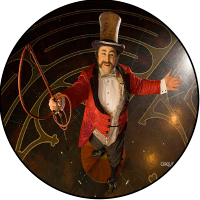 24.03. «Грандиозное открытие циркового сезона!» - Атака клоунов! 
- Научное шоу 
- Горы сладкой ваты 
- Грим - вечеринка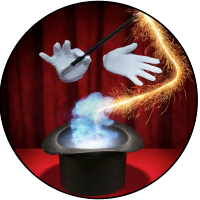 25.03. « Мир иллюзии» - Мастер-класс по карточным фокусам 
- Иллюзион – шоу 
- Театр теней 
- «В поисках белого кролика» - квест-игра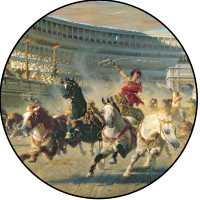 26.03. «На арене Колизея» - Бои гладиаторов 
- Гонки на колесницах 
- Детский силомер 
- Катание на пони 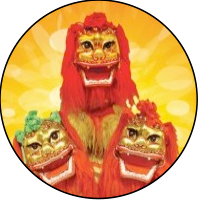 27.03. «Блеск Восточного цирка» - Театр кабуки 
- Фестиваль красок 
- Мастер-класс «Китайский дракон» 
- Занятия по йоге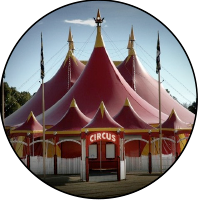 28.03. «Цирк - шапито братьев Бензини» - Цирковая гимнастика 
- Театр - экспромт 
- Мастер – класс по цирковому искусству 
- Шародизайн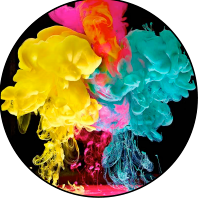 29.03. «Феерия красок» - «Магия звука» - мастер-класс по DJ-ингу 
- Тайны мыловарения 
- Шоу «Звезды манежа!» 
- Воздушные гимнасты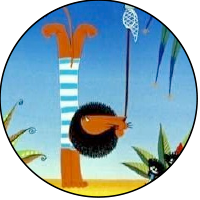 30.03. «Каникулы Бонифация» - Искусство маскировки 
- Кораблики желаний 
- Поисковая бродилка«10 негритят» 
- Лиана-сафари